دانشگاه لرستان                                                                                   شماره گزارش :  دانشکده فنی ومهندسی                                          گزارش مدرس کارآموزی 	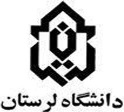 یادآوری : این فرم حداقل دو بار در اوایل واواخر دوره تکمیل می شود سایر نظرات :نام ونام خانوادگی مدرس :                                 امضاء               مشخصات محل کارآموزیمحل کارآموزی..................واحد کاراموزی......................استان ....................شهرستان.........زمینه ونوع کاراموزی......................................نام سرپرست....................................مشخصات کارآموزنام ونام خانوادگی دانشجو............................رشته تحصیلی..................شماره دانشجو...............نام مدرس کاراموز........................زمان کاراموزی از تاریخ...............تا تاریخ........................نظر مدرس کاراموزینظر مدرس کاراموزیضعیف1متوسط2خوب3عالی41همکاری مناسب باسرپرست کاراموزی2رعایت قوانین ومقررات کاراموزی3داشتن انگیزه وتوجه کافی برای یادگیری در محیط کار کاراموزی4صرفه جویی در مواد مصرفی5به کار گیری مناسب دانش نظری آموخته شده6استفاده مناسب وخلاقانه از امکانات فنی محیط کارآموزی7کاربرد مناسب آموخته های علمی در دانشکده8دارا بودن احساس مسئولیت در استفاده از ماشین آلات محل کاراموزی9سعی در حفظ ونگهداری ابزار کار10گزارش جامع برای کار آموز دارد11میزان تاثیر مثبت دانشجو در محیط کار آموزی12جمع امتیازاتجمع امتیازاتجمع امتیازاتجمع امتیازاتجمع امتیازات